Task: Mopping the floorStep 1:Clear area before mopping, and open a window.This will make it easier to move around and dry the wet area quicker.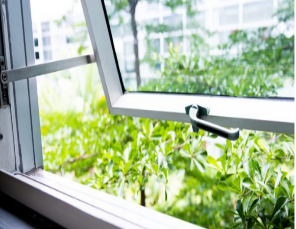 Step 2:  Fill bucket half way with hot water,then add floor cleaner.Make sure you check the instructions on your floor cleaner.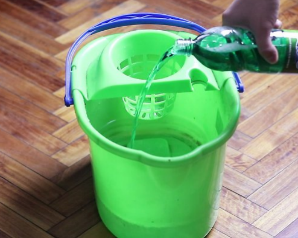 Step 3: Soak mop in water.Make sure you move the mop in the water each time, to remove dirt.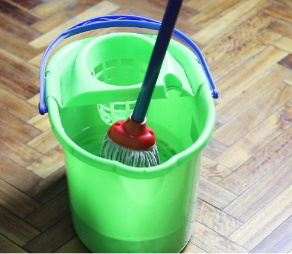 Step 4:Strain mop of excess water.Do this each time so the floor doesn’t get too wet.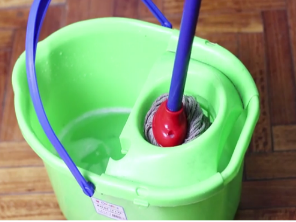 Step 5:Start in the furthest corner of the roomWorking back means you will not tread on the clean floor.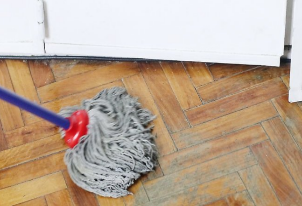 Step 6:Move the mop in figure of 8 or circles.This helps pick up all the dirt.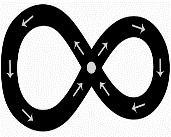 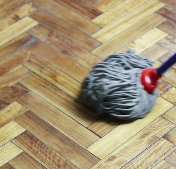 Step 7:Drain the dirty water outside, down a drain or on the grass.Putting chemicals down the sink is bad for the environment.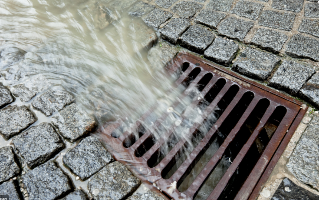 